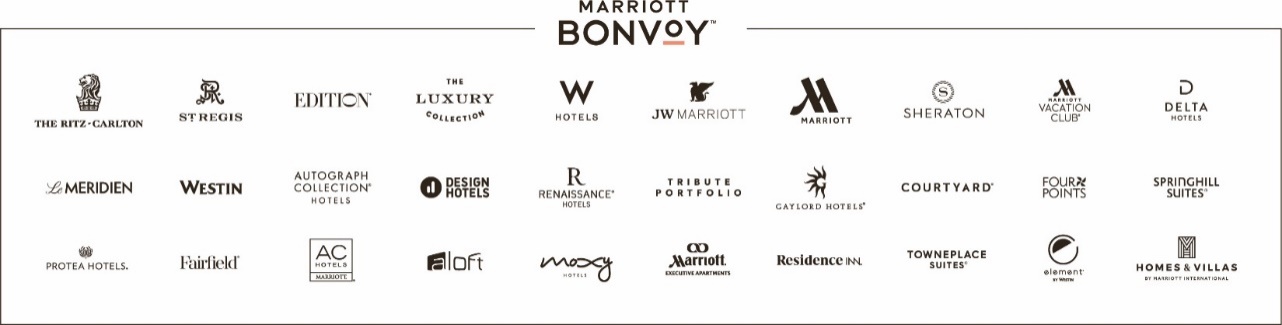 General Managers:We invite all hotels to participate in this program in support of the 170 Children’s Miracle Network (Hospitals) in the U.S. and Canada. This program is a fantastic associate engagement activity that allows everyone to participate and support CMN Hospitals.  Here are the details:Casual 4 Kids days are selected by each hotel: weekly, monthly, quarterly, or even just once a year.Post the Casual 4 Kids poster(s) in the heart of the house area(s) for all associates to see with dates of scheduled days and amount of requested donation to participate.To purchase Casual 4 Kids stickers for participating associates to wear here.To purchase Marriott and Children's Miracle Network Hospital branded items click here.If you have any questions please reach out to Amy Moyer at Amy.Moyer@marriott.com.Please direct any questions related to the Root Beer Float Day activity or other CMN Hospital programs or events to Amy.Moyer@Marriott.com.TO:General Managers The Americas, Managed and Franchised PropertiesDATE: January 1, 2023SUBJECT: 2023 Marriott Casual 4 Kids to support Children’s Miracle Network Hospitals